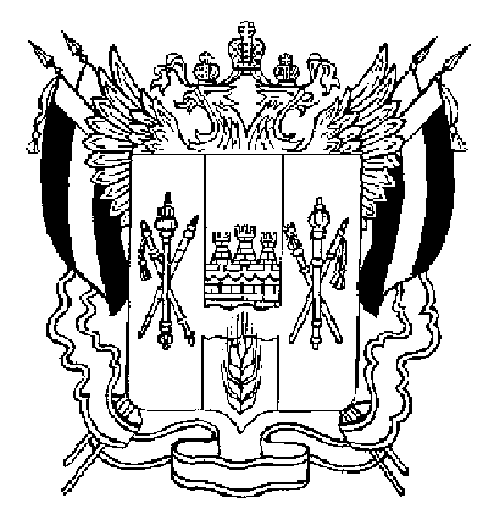 ТЕРРИТОРИАЛЬНАЯ ИЗБИРАТЕЛЬНАЯ КОМИССИЯМЯСНИКОВСКОГО РАЙОНА РОСТОВСКОЙ ОБЛАСТИПОСТАНОВЛЕНИЕ04 марта 2020 г.                             	                    			      	№ 134-9	с. ЧалтырьО назначении члена участковой комиссии          № 1272 с правом решающего голоса вместо выбывшегоВ связи с прекращением полномочий члена участковой комиссии избирательного участка, участка референдума № 1272 руководствуясь  пп. а)  п.6 ст.29 Федерального закона от 12 июня 2002 года № 67-ФЗ «Об основных гарантиях избирательных прав и права на участие в референдуме граждан Российской Федерации»,Территориальная избирательная комиссия Мясниковского района Ростовской области ПОСТАНОВЛЯЕТ:1. Назначить члена участковой комиссии избирательного участка, участка референдума № 1272 Мясниковского района Ростовской области с правом решающего голоса:Багагозян Марию Егияевну  1983 года рождения, образование среднее специальное, выдвинута Ростовским региональным отделением «Всероссийское педагогическое собрание». 2. Направить постановление в участковую избирательную комиссию избирательного участка № 1272.3. Опубликовать настоящее постановление   на сайте ТИК. Председатель комиссии	                       			Т. В. ГизгизовСекретарь комиссии 		   	                             	  	Т. Д. Читахян 